27.02.2017  № 482О внесении изменений в постановление администрации города Чебоксары от 11.07.2016 № 1927 В соответствии с требованиями ч.7 статьи 170 Жилищного кодекса Российской Федерации, Закона Чувашской Республики от 30.07.2013 № 41 «О регулировании отдельных правоотношений в сфере организации проведения капитального ремонта общего имущества в многоквартирных домах, расположенных на территории Чувашской Республики, на основании обращений ТСЖ «Гранит», ТСЖ «Орион», ТСЖ «Наш дом-16», ТСЖ «Согласие» (вх. в адм. от 12.01.2017 №№ 353, 350, 352, 351 соответственно) администрация города Чебоксары п о с т а н о в л я е т:1. Внести в постановление администрации города Чебоксары от 11.07.2016 № 1927 «О формировании фонда капитального ремонта многоквартирных домов г.Чебоксары на счете регионального оператора – НО «Республиканский фонд капитального ремонта многоквартирных домов» изменения, исключив из приложения следующие строки: 2. Управлению по связям со СМИ и молодежной политики администрации города Чебоксары опубликовать настоящее постановление в средствах массовой информации.3. Контроль за исполнением данного постановления возложить на заместителя главы администрации города Чебоксары по вопросам ЖКХ Г.Г. Александрова.Глава администрации города Чебоксары	    А.О. ЛадыковЧăваш РеспубликиШупашкар хулаАдминистрацийěЙЫШĂНУ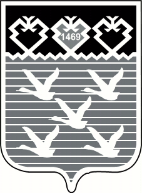 Чувашская РеспубликаАдминистрациягорода ЧебоксарыПОСТАНОВЛЕНИЕМосковскийТСЖ "Орион" (М. Горького, 49)г. Чебоксары, пр-кт Максима Горького, д.491997МосковскийТСЖ "Согласие" (139 Стрелковой Дивизии, 13)г. Чебоксары, ул. 139 Стрелковой Дивизии, д.132001МосковскийТСЖ "Наш дом - 16"г. Чебоксары, ул. Алексея Талвира, д.161998МосковскийТСЖ "Гранит"г.Чебоксары, ул. Университетская, д.102001